„Boże Ciało – czcimy Jezusa ukrytego w białym Chlebie”Cel:- ukazanie prawdy, że Jezus zamieszkał w Chlebie eucharystycznym- przygotowanie do radosnego świętowania tego dniaRealizacja:Każdego dnia spożywamy chleb. Dziś dowiemy się, że jest taki wyjątkowy chleb – Chleb, w którym mieszka żywy Jezus.Opowieść o Ostatniej Wieczerzy i Mszy Świętej	Kiedy Jezus żył na ziemi, spotykał się z uczniami, nauczał i uzdrawiał ludzi z rozmaitych chorób. Gdy zbliżał się czas Jego odejścia z tego świata, zaprosił swoich uczniów na wspólną kolację. Jezus wziął wtedy chleb w swoje ręce i powiedział: „To jest Ciało moje. Zostanę z wami w tym Chlebie na zawsze.” Następnie wziął kielich z winem, podniósł go i powiedział: „To jest moja Krew”. Uczniowie po tych słowach spożyli z Jezusem ostatnią wspólną wieczerzę. Po dziś dzień czynimy podobnie w naszych kościołach.	Codziennie na Mszy Świętej ksiądz bierze biały chleb, wypowiada te same słowa, które powiedział Jezus podczas Ostatniej Wieczerzy, i chleb staje się Ciałem, a wino Krwią Pana Jezusa. W ten sposób podczas Mszy obecny jest z nami sam Jezus.	Codziennie możemy odwiedzać Jezusa w kościele. Jest tam zawsze, ukryty pod postacią białego Chleba, który może być też umieszczony w specjalnym naczyniu, które nazywamy monstrancją, a które przypomina słoneczko.	Jest jednak jeden dzień w roku, kiedy Jezus „wychodzi” z kościoła pod postacią Chleba i zaprasza nas na wspólną wędrówkę ulicami miasta. Ten dzień to uroczystość Najświętszego Ciała i Krwi Chrystusa, nazywana także Bożym Ciałem.Zapraszam do obejrzenia filmiku: Boże Ciało dlaczego wielkie przygotowania Jaś:https://www.youtube.com/watch?v=sBAvzHfxB_wZadanie: pokoloruj monstrancję na żółto lub złoto i dorysuj wokół kolorowe kwiatki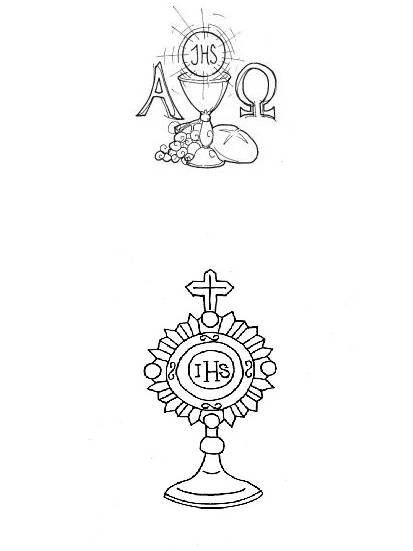 